Консультация «Правильное питание дошкольников» 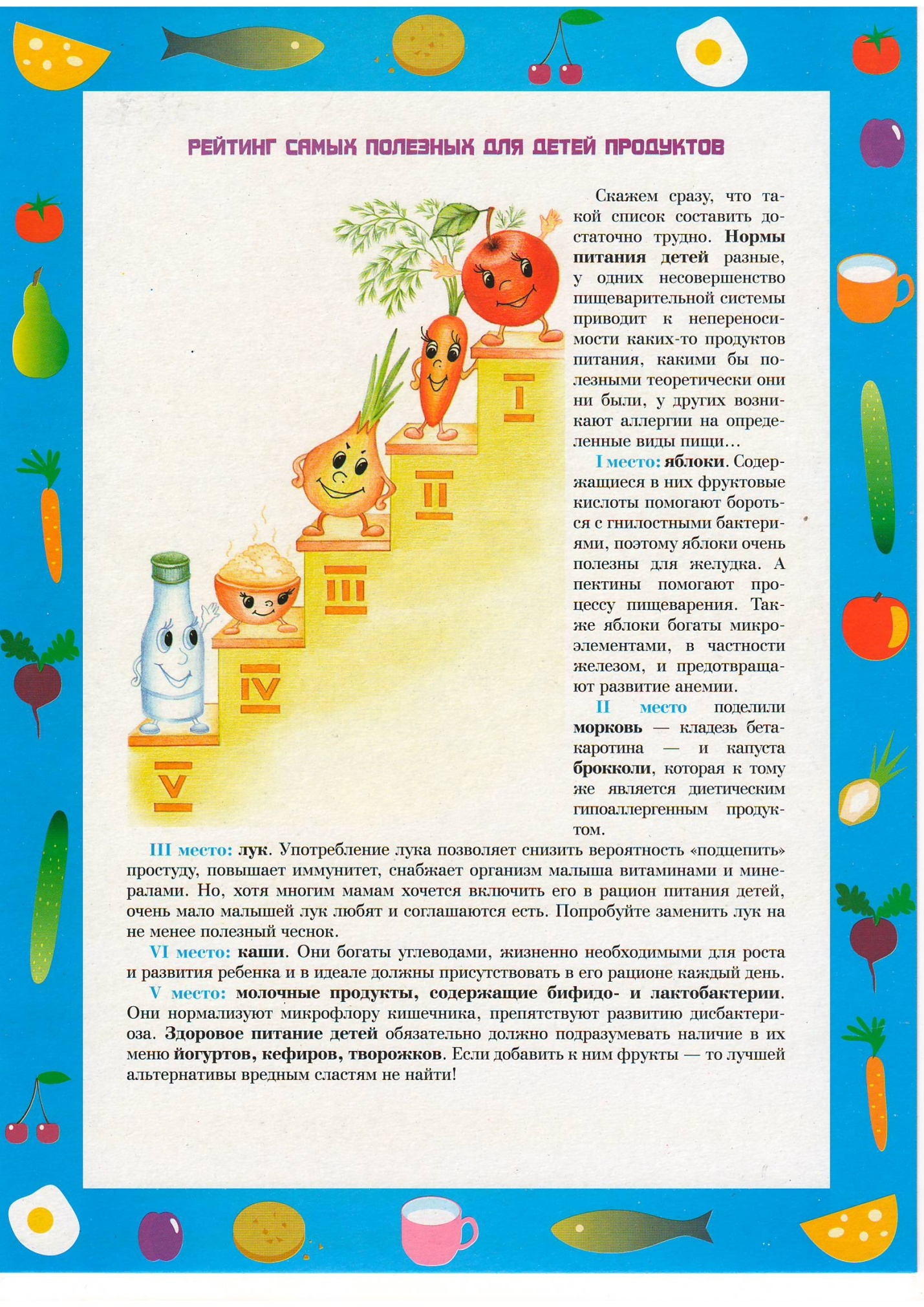 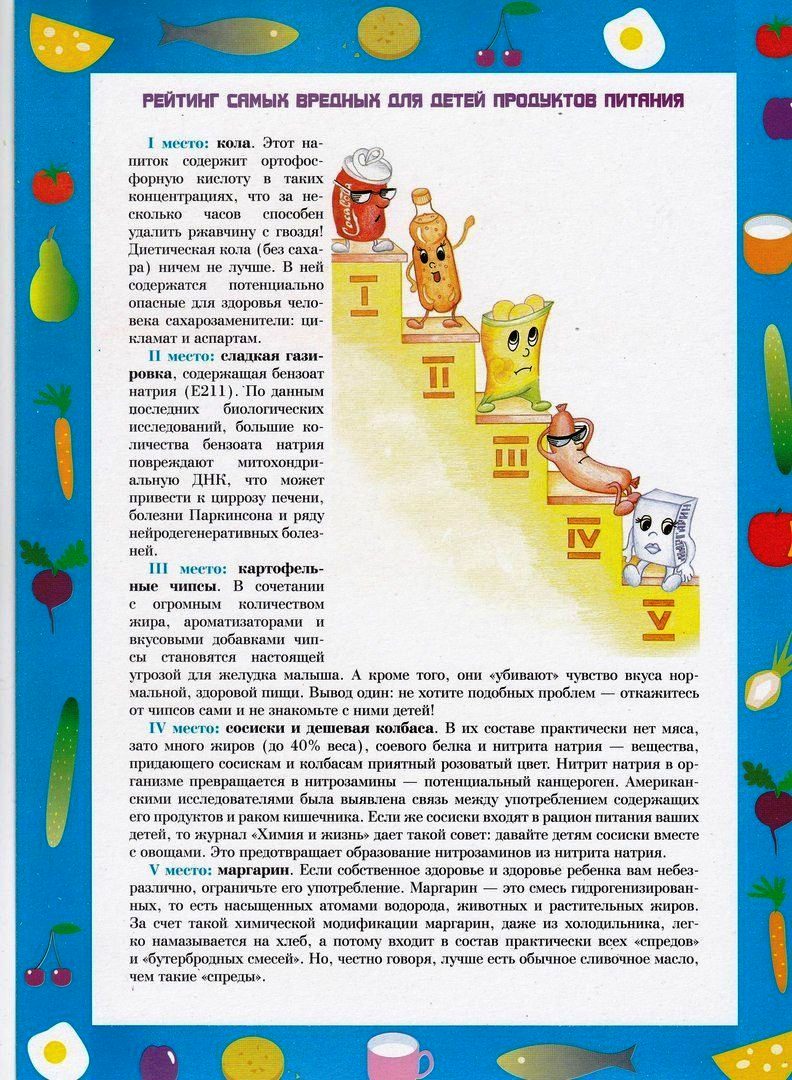 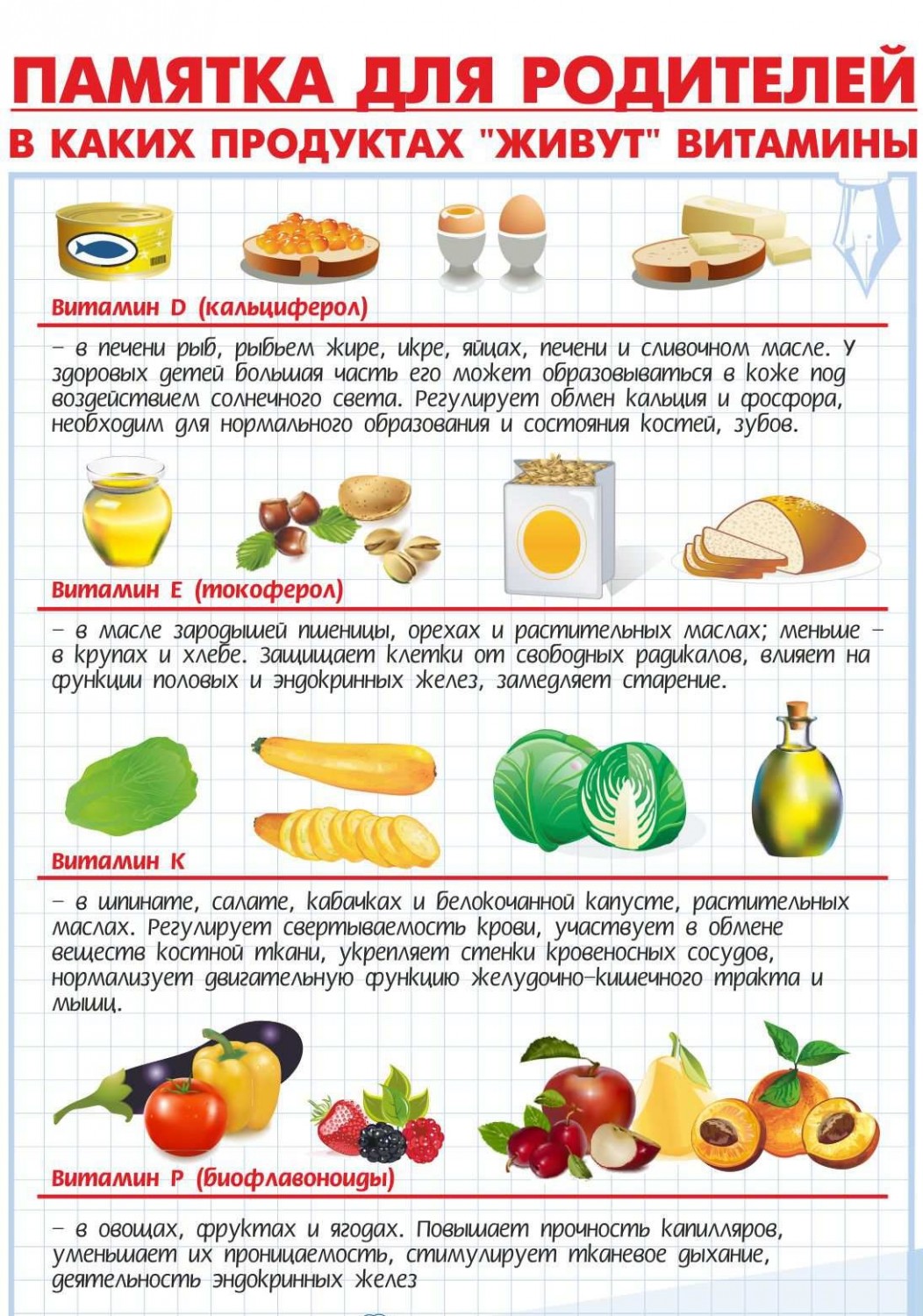 